Галичинский сельский клуб-участник 2021 года национального проекта «Культура»Ремонт сельских клубов, домов культуры стал возможен благодаря национальному проекту «Культура», инициированному Президентом РФ Владимиром Путиным. Ремонт Домов культуры – важная составляющая нацпроекта «Культура», целью которого является – поднять на качественно новый уровень развитие инфраструктуры в каждом регионе. Реконструкция и капитальный ремонт позволяют модернизировать учреждения и оснастить их современным оборудованием.В 2021 году в Верховском  районе участником национального проекта «Культура» является Галичинский сельский клуб. В рамках нацпроекта будет проведен капитальный ремонт здания  клуба. Для данных работ из федерального, областного  и местного бюджетов выделена сумма в размере 7007,6 тыс.  рублей. На данный момент проведен аукцион по выбору подрядной  организации и заключен муниципальный контракт  с ООО « Голдстрой», цена контракта  5721182,61 рублей.  На размер экономии – 1286,5 тыс. рублей планируется выполнить дополнительные виды работ, не предусмотренные основным проектом.На данный момент завершается ремонт кровли, включающий в себя устройство пароизоляции, утеплителя из пенополистирола и керамзита, армированной цементно-песчаной стяжки, двухслойного рулонного покрытия и водосточной системы. Производится ремонт фасада, замена окон, ремонт входной площадки и отмостки здания.  Завершение работ согласно контракта - 31 августа 2021 года.По словам заведующей Галичинским сельским клубом Натальи Клепиковой  - «Никогда ранее не было такой поддержки, такого внимания к сельским домам культуры. Все это улучшит качество досуговой деятельности, а у творческих коллективов появится еще больше возможностей для развития своих талантов».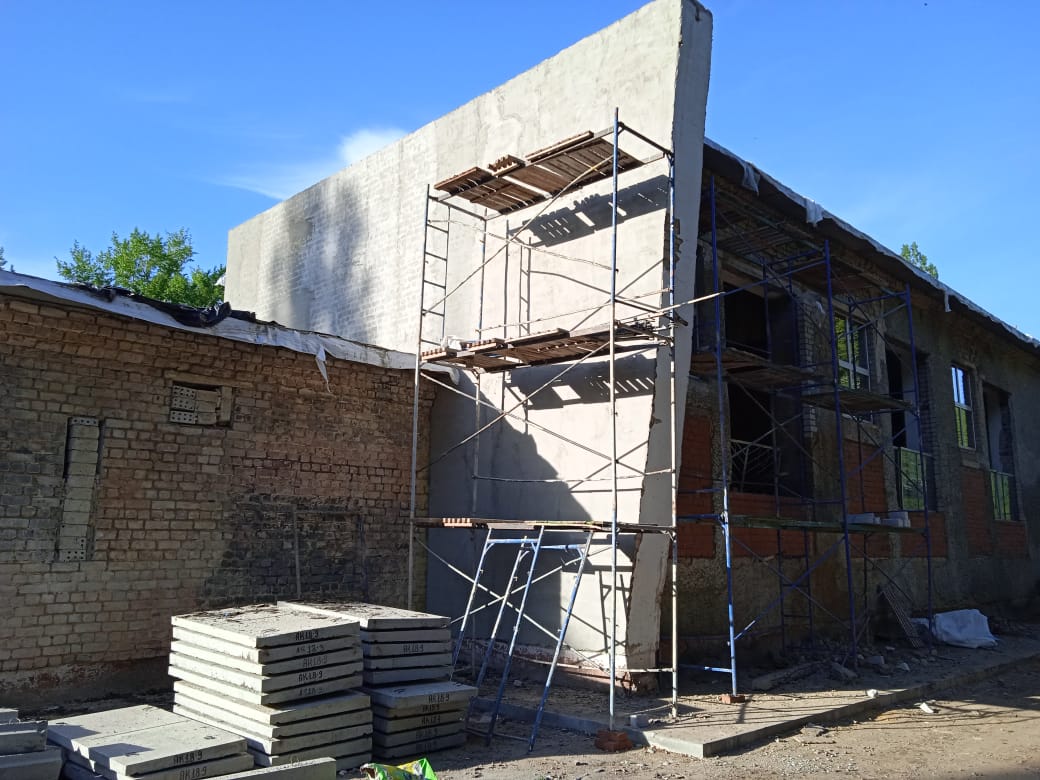 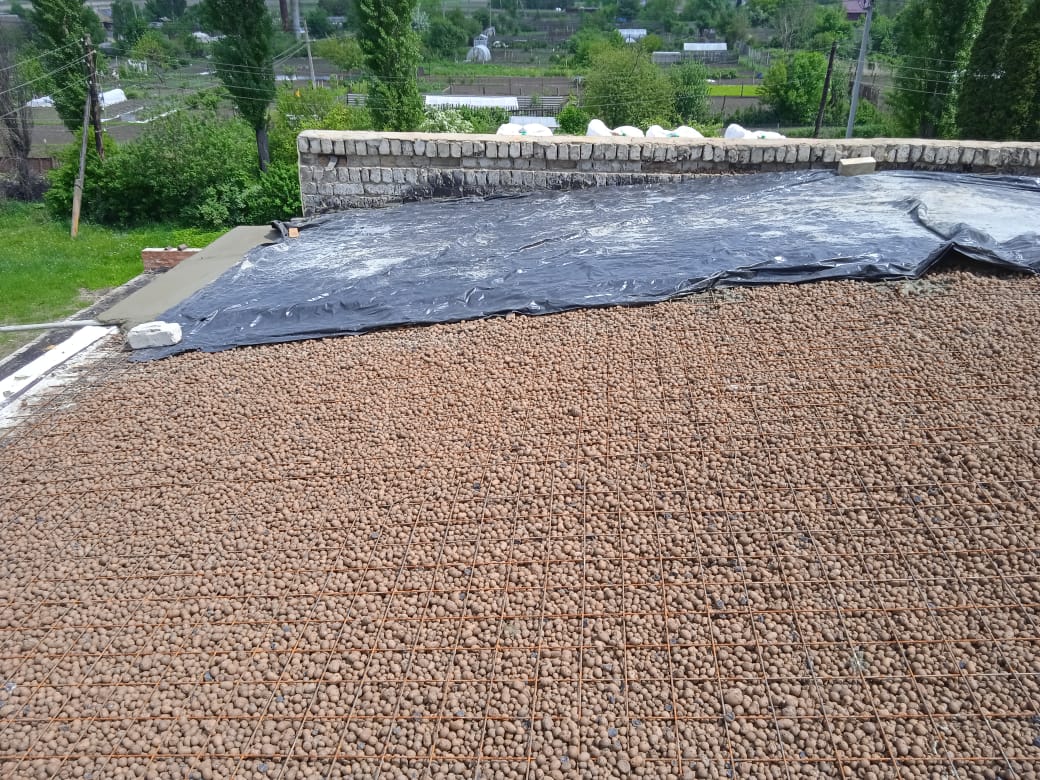 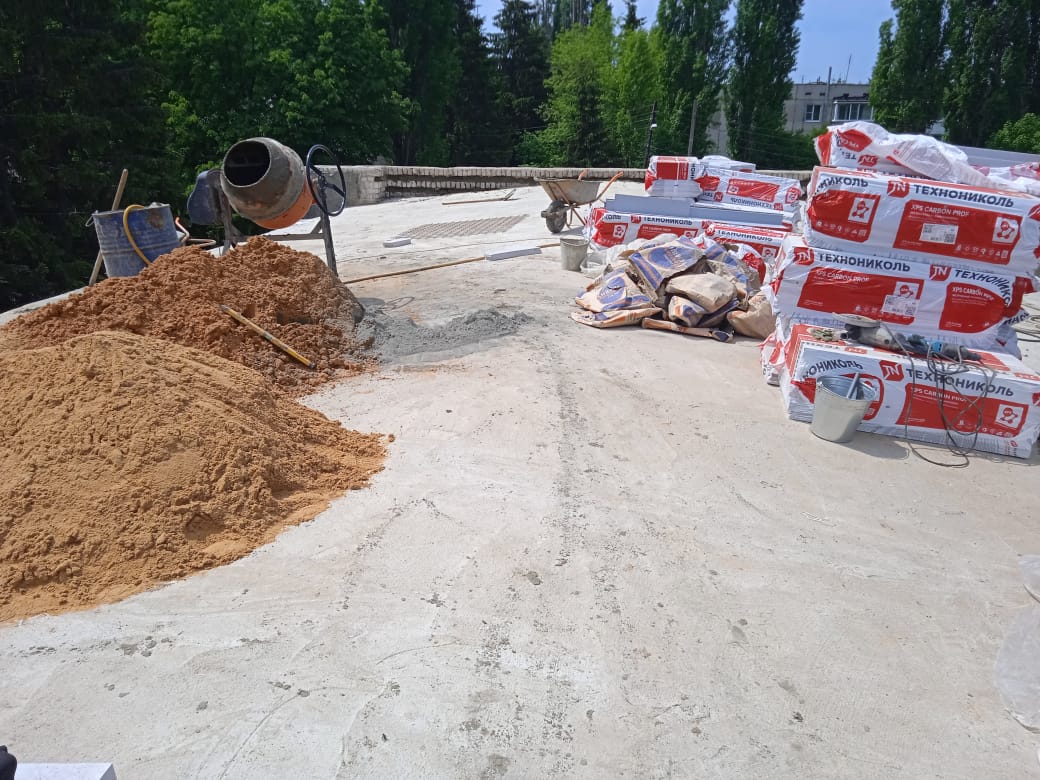 